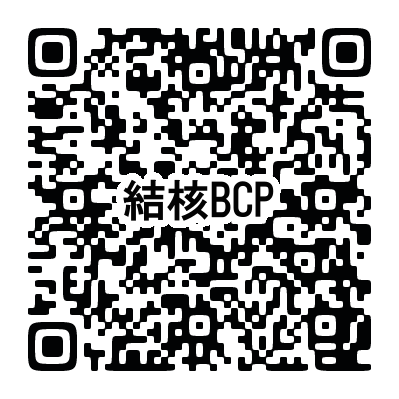 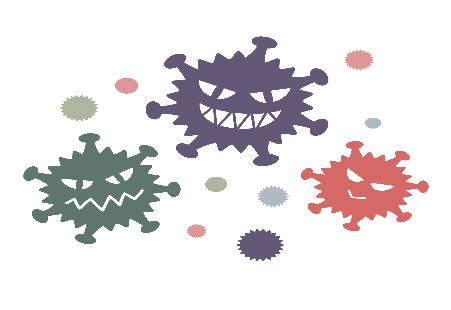 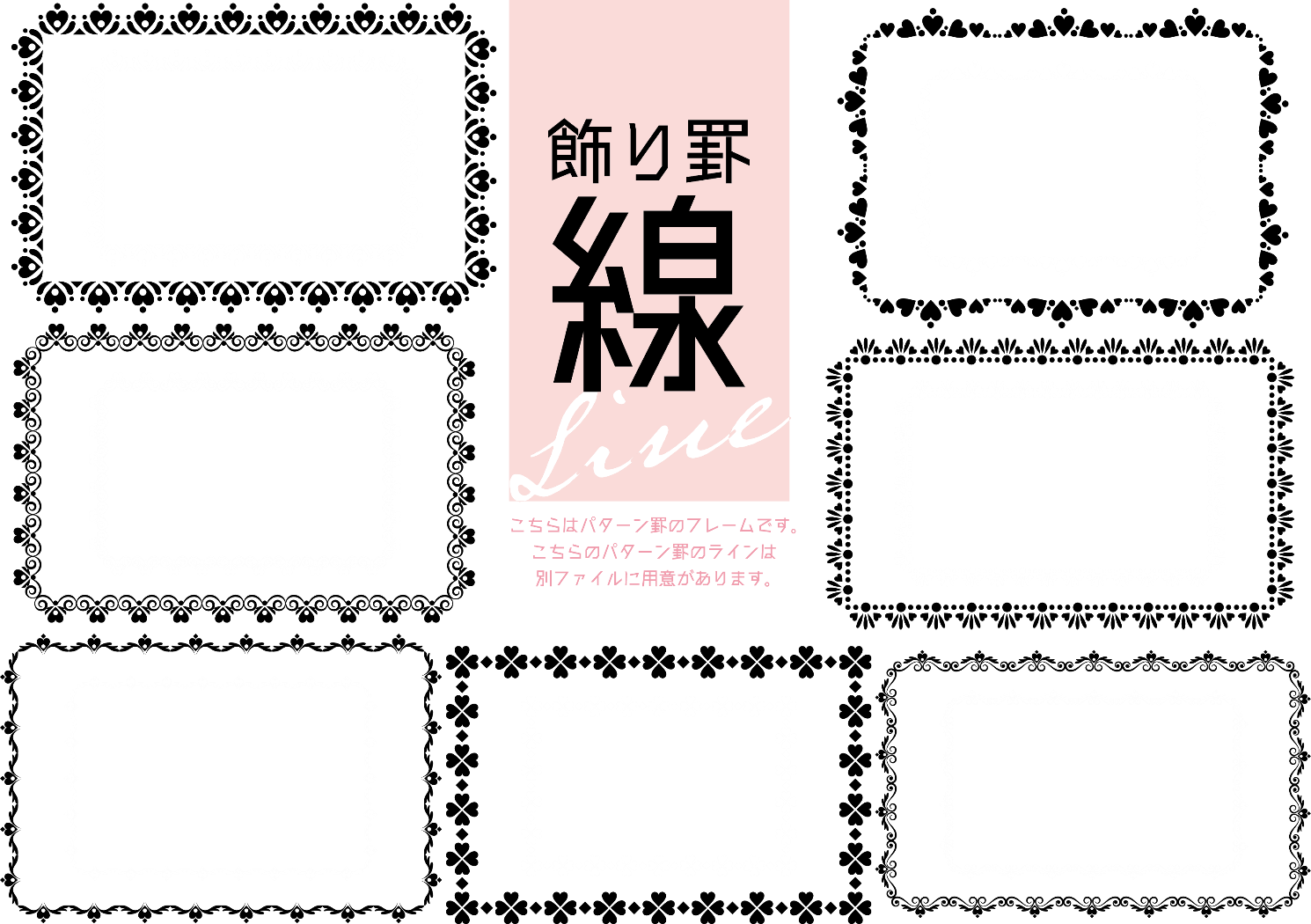 所属事業所(必須)氏　名　(必須)連絡先(TEL) (必須)メールアドレス (必須)今までの人生で「結核」に　　関わったことはありますか？※該当するものを〇で囲むあるないわからない事 前 質 問※講義内容によっては回答できない場合もございます。ご了承ください。※講義内容によっては回答できない場合もございます。ご了承ください。※講義内容によっては回答できない場合もございます。ご了承ください。